TillåtelseMitt barn …………………………………………………………………… får efter lägerdagens slut gå hem på egen hand. …….................…….. . 2023……………………………………………………………………………Vårdnadshavarens namn och underskrift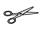 TillåtelseMitt barn …………………………………………………………………… får efter lägerdagens slut gå hem på egen hand. …….................…….. . 2023……………………………………………………………………………Vårdnadshavarens namn och underskriftTillåtelseMitt barn …………………………………………………………………… får efter lägerdagens slut gå hem på egen hand. …….................…….. . 2023……………………………………………………………………………Vårdnadshavarens namn och underskrift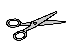 TillåtelseMitt barn …………………………………………………………………… får efter lägerdagens slut gå hem på egen hand. …….................…….. . 2023……………………………………………………………………………Vårdnadshavarens namn och underskrift